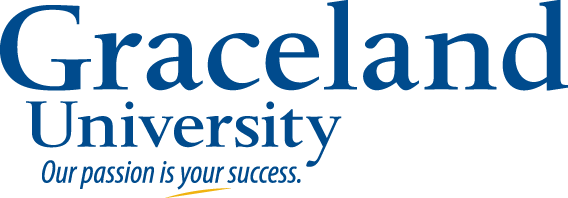 2014-2015Bachelor of Arts (B.A.) in:Business Administration & Sports Management (Double Major)Bachelor of Arts (B.A.) in:Business Administration & Sports Management (Double Major)Courses in BOLD are required by this majorCourses in regular type are to fulfill general education requirements and DO NOT have to be taken the specific semester stated.Courses in ITALIC are strongly recommendedALSO REQUIRED FOR GRADUATION124 credit hours2 Winter Terms39 Upper division credits2.00 GPACompletion of all major & gen ed requirementsBachelor of Arts (B.A.) in:Business Administration & Sports Management (Double Major)Bachelor of Arts (B.A.) in:Business Administration & Sports Management (Double Major)Courses in BOLD are required by this majorCourses in regular type are to fulfill general education requirements and DO NOT have to be taken the specific semester stated.Courses in ITALIC are strongly recommendedALSO REQUIRED FOR GRADUATION124 credit hours2 Winter Terms39 Upper division credits2.00 GPACompletion of all major & gen ed requirementsFirst Year Fall(consider a WT)GE GoalGE GoalSem HoursDate MetFirst Year SpringGE GoalSem HoursDate MetCourses in BOLD are required by this majorCourses in regular type are to fulfill general education requirements and DO NOT have to be taken the specific semester stated.Courses in ITALIC are strongly recommendedALSO REQUIRED FOR GRADUATION124 credit hours2 Winter Terms39 Upper division credits2.00 GPACompletion of all major & gen ed requirementsECON1300 Macroeconomics*1c1c3ECON1320 Microeconomics1d3Courses in BOLD are required by this majorCourses in regular type are to fulfill general education requirements and DO NOT have to be taken the specific semester stated.Courses in ITALIC are strongly recommendedALSO REQUIRED FOR GRADUATION124 credit hours2 Winter Terms39 Upper division credits2.00 GPACompletion of all major & gen ed requirementsSPMT1200 Intro to Sports Mgt.3BUAD1420 Math for Dec. Making (if not taking Calculus I)3Courses in BOLD are required by this majorCourses in regular type are to fulfill general education requirements and DO NOT have to be taken the specific semester stated.Courses in ITALIC are strongly recommendedALSO REQUIRED FOR GRADUATION124 credit hours2 Winter Terms39 Upper division credits2.00 GPACompletion of all major & gen ed requirementsSPMT1200 Intro to Sports Mgt.3SPMT2300+ Legal/Eth. Issues (even spring)3Courses in BOLD are required by this majorCourses in regular type are to fulfill general education requirements and DO NOT have to be taken the specific semester stated.Courses in ITALIC are strongly recommendedALSO REQUIRED FOR GRADUATION124 credit hours2 Winter Terms39 Upper division credits2.00 GPACompletion of all major & gen ed requirementsMATH1380 Intro to Statistics3a3a3Mathematics*3a3Courses in BOLD are required by this majorCourses in regular type are to fulfill general education requirements and DO NOT have to be taken the specific semester stated.Courses in ITALIC are strongly recommendedALSO REQUIRED FOR GRADUATION124 credit hours2 Winter Terms39 Upper division credits2.00 GPACompletion of all major & gen ed requirementsENGL1410 Modern Rhetoric ORENGL1440 English Honors3c3c3HLTH1300 Lifetime Health & Fitness3f2Courses in BOLD are required by this majorCourses in regular type are to fulfill general education requirements and DO NOT have to be taken the specific semester stated.Courses in ITALIC are strongly recommendedALSO REQUIRED FOR GRADUATION124 credit hours2 Winter Terms39 Upper division credits2.00 GPACompletion of all major & gen ed requirementsINTD1100 Critical Thinking in Arts & Sciences*3PE Activity      3f1Courses in BOLD are required by this majorCourses in regular type are to fulfill general education requirements and DO NOT have to be taken the specific semester stated.Courses in ITALIC are strongly recommendedALSO REQUIRED FOR GRADUATION124 credit hours2 Winter Terms39 Upper division credits2.00 GPACompletion of all major & gen ed requirementsINTD1100 Critical Thinking in Arts & Sciences*3Courses in BOLD are required by this majorCourses in regular type are to fulfill general education requirements and DO NOT have to be taken the specific semester stated.Courses in ITALIC are strongly recommendedALSO REQUIRED FOR GRADUATION124 credit hours2 Winter Terms39 Upper division credits2.00 GPACompletion of all major & gen ed requirementsTotal Hours15Total Hours15Courses in BOLD are required by this majorCourses in regular type are to fulfill general education requirements and DO NOT have to be taken the specific semester stated.Courses in ITALIC are strongly recommendedALSO REQUIRED FOR GRADUATION124 credit hours2 Winter Terms39 Upper division credits2.00 GPACompletion of all major & gen ed requirementsNotes: *Counts toward Administration Focus      Notes: *Counts toward Administration Focus      Notes: *Counts toward Administration Focus      Notes: *Counts toward Administration Focus      Notes: *Counts toward Administration Focus      Notes: *Counts toward Administration Focus      Notes: *Counts toward Administration Focus      Notes: *Counts toward Administration Focus      Notes: *Counts toward Administration Focus      Courses in BOLD are required by this majorCourses in regular type are to fulfill general education requirements and DO NOT have to be taken the specific semester stated.Courses in ITALIC are strongly recommendedALSO REQUIRED FOR GRADUATION124 credit hours2 Winter Terms39 Upper division credits2.00 GPACompletion of all major & gen ed requirementsSecond Year Fall(consider a WT)GE GoalGE GoalSemHoursDate MetSecond Year SpringGE GoalSem HoursDate MetCourses in BOLD are required by this majorCourses in regular type are to fulfill general education requirements and DO NOT have to be taken the specific semester stated.Courses in ITALIC are strongly recommendedALSO REQUIRED FOR GRADUATION124 credit hours2 Winter Terms39 Upper division credits2.00 GPACompletion of all major & gen ed requirementsCSIT1020 Word/Power Pt (1st qtr)****1ACCT2320 Managerial Accounting*3Courses in BOLD are required by this majorCourses in regular type are to fulfill general education requirements and DO NOT have to be taken the specific semester stated.Courses in ITALIC are strongly recommendedALSO REQUIRED FOR GRADUATION124 credit hours2 Winter Terms39 Upper division credits2.00 GPACompletion of all major & gen ed requirementsCSIT1030 Excel (2nd Qtr)****1BUAD3320 Prin. Of Management3Courses in BOLD are required by this majorCourses in regular type are to fulfill general education requirements and DO NOT have to be taken the specific semester stated.Courses in ITALIC are strongly recommendedALSO REQUIRED FOR GRADUATION124 credit hours2 Winter Terms39 Upper division credits2.00 GPACompletion of all major & gen ed requirementsCSIT1040 Access (2nd Qtr)****1SPMT3300+ Sport Mark. (odd spring)3Courses in BOLD are required by this majorCourses in regular type are to fulfill general education requirements and DO NOT have to be taken the specific semester stated.Courses in ITALIC are strongly recommendedALSO REQUIRED FOR GRADUATION124 credit hours2 Winter Terms39 Upper division credits2.00 GPACompletion of all major & gen ed requirementsECON3220 Econ. Of Sports***3Arts      2a3Courses in BOLD are required by this majorCourses in regular type are to fulfill general education requirements and DO NOT have to be taken the specific semester stated.Courses in ITALIC are strongly recommendedALSO REQUIRED FOR GRADUATION124 credit hours2 Winter Terms39 Upper division credits2.00 GPACompletion of all major & gen ed requirementsACCT2310 Financial Acct3Speech Communication3b3Courses in BOLD are required by this majorCourses in regular type are to fulfill general education requirements and DO NOT have to be taken the specific semester stated.Courses in ITALIC are strongly recommendedALSO REQUIRED FOR GRADUATION124 credit hours2 Winter Terms39 Upper division credits2.00 GPACompletion of all major & gen ed requirementsHumanities      2b2b3Courses in BOLD are required by this majorCourses in regular type are to fulfill general education requirements and DO NOT have to be taken the specific semester stated.Courses in ITALIC are strongly recommendedALSO REQUIRED FOR GRADUATION124 credit hours2 Winter Terms39 Upper division credits2.00 GPACompletion of all major & gen ed requirementsNatural Science      1a1a3Courses in BOLD are required by this majorCourses in regular type are to fulfill general education requirements and DO NOT have to be taken the specific semester stated.Courses in ITALIC are strongly recommendedALSO REQUIRED FOR GRADUATION124 credit hours2 Winter Terms39 Upper division credits2.00 GPACompletion of all major & gen ed requirementsTotal Hours15Total Hours15Courses in BOLD are required by this majorCourses in regular type are to fulfill general education requirements and DO NOT have to be taken the specific semester stated.Courses in ITALIC are strongly recommendedALSO REQUIRED FOR GRADUATION124 credit hours2 Winter Terms39 Upper division credits2.00 GPACompletion of all major & gen ed requirementsNotes: *Counts toward Administration Focus      	Notes: *Counts toward Administration Focus      	Notes: *Counts toward Administration Focus      	Notes: *Counts toward Administration Focus      	Notes: *Counts toward Administration Focus      	Notes: *Counts toward Administration Focus      	Notes: *Counts toward Administration Focus      	Notes: *Counts toward Administration Focus      	Notes: *Counts toward Administration Focus      	Courses in BOLD are required by this majorCourses in regular type are to fulfill general education requirements and DO NOT have to be taken the specific semester stated.Courses in ITALIC are strongly recommendedALSO REQUIRED FOR GRADUATION124 credit hours2 Winter Terms39 Upper division credits2.00 GPACompletion of all major & gen ed requirementsThird Year Fall(check your degree audit!)GE GoalGE GoalSemHoursDate MetThird Year SpringGE GoalSem HoursDate Met* See Catalog for specific information+denotes courses offered only every other yearBUAD3330 Prin. of Marketing3BUAD3340 Business Law3* See Catalog for specific information+denotes courses offered only every other yearBUAD3380 Prin. of Bus. Finance3CSIT3500 Mgt of Info Systems3* See Catalog for specific information+denotes courses offered only every other yearSPMT3400+ Event Mgt (odd fall)3SPMT4500+ Sem. In Spt Mgt (even spring)3* See Catalog for specific information+denotes courses offered only every other yearHistory/Political Science1b1b3Sport Mgt Elective*****      3* See Catalog for specific information+denotes courses offered only every other yearENGL3XXX Advanced Comp.      3d3d3Elective     3* See Catalog for specific information+denotes courses offered only every other yearTotal Hours15Total Hours15Notes: * Counts as SPMT Marketing Elective      Notes: * Counts as SPMT Marketing Elective      Notes: * Counts as SPMT Marketing Elective      Notes: * Counts as SPMT Marketing Elective      Notes: * Counts as SPMT Marketing Elective      Notes: * Counts as SPMT Marketing Elective      Notes: * Counts as SPMT Marketing Elective      Notes: * Counts as SPMT Marketing Elective      Notes: * Counts as SPMT Marketing Elective      Notes: * Counts as SPMT Marketing Elective      Notes: * Counts as SPMT Marketing Elective      Notes: * Counts as SPMT Marketing Elective      Notes: * Counts as SPMT Marketing Elective      Notes: * Counts as SPMT Marketing Elective      Notes: * Counts as SPMT Marketing Elective      Notes: * Counts as SPMT Marketing Elective      Notes: * Counts as SPMT Marketing Elective      Notes: * Counts as SPMT Marketing Elective      Fourth Year Fall(apply for graduation!)GE GoalGE GoalSemHoursDate MetFourth Year SpringGE GoalSem HoursDate MetBUAD4200 Sem. In Bus. Policy3PHED3350 Psych of Coaching3RECR3350+ Sport Facility Mgt (even fall)3SPMT4700 Intern. In Sport Mgt3Business Elective       3Business  Elective      3Human Diversity      443Ethics/Values3e3Sport Mgt Elective*****      3Elective     3Total Hours15Total Hours15Notes:      Notes:      Notes:      Notes:      Notes:      Notes:      Notes:      Notes:      Notes:      Updated:2/17/2014Notes:      Notes:      Notes:      Notes:      Notes:      Notes:      Notes:      Notes:      Notes:      Updated:2/17/2014* It is strongly recommended that Accounting and Business majors choose one of the following for their gen ed. Math requirement: MATH1280 College Algebra, MATH1330 Elementary Functions, MATH1350 Discrete Math, MATH1510 Calculus I**  Graduation requirement for all first time freshmen***This is a junior level course. Student must have at least a 2.5 gpa if taken during the sophomore year.****CSIT1010 can be taken to replace CSIT1020, 1030, and 1040*****Choose two courses (6 s.h.) from a focus area SPMT Marketing/Info COMM2400, 2500, BUAD3330, 3500 or 3510  Sport Administration: ECON1300, ACCT2320, BUAD3450, 3490 or 4400DISCLAIMER:  These plans are to be used as guides only and are subject to changes in curriculum requirements. Refer to your  Graceland Catalog for complete and accurate information. Some courses listed on the plans may have prerequisites that have not been stated. The student has the ultimate responsibility for scheduling and meeting the graduation requirements.* It is strongly recommended that Accounting and Business majors choose one of the following for their gen ed. Math requirement: MATH1280 College Algebra, MATH1330 Elementary Functions, MATH1350 Discrete Math, MATH1510 Calculus I**  Graduation requirement for all first time freshmen***This is a junior level course. Student must have at least a 2.5 gpa if taken during the sophomore year.****CSIT1010 can be taken to replace CSIT1020, 1030, and 1040*****Choose two courses (6 s.h.) from a focus area SPMT Marketing/Info COMM2400, 2500, BUAD3330, 3500 or 3510  Sport Administration: ECON1300, ACCT2320, BUAD3450, 3490 or 4400DISCLAIMER:  These plans are to be used as guides only and are subject to changes in curriculum requirements. Refer to your  Graceland Catalog for complete and accurate information. Some courses listed on the plans may have prerequisites that have not been stated. The student has the ultimate responsibility for scheduling and meeting the graduation requirements.* It is strongly recommended that Accounting and Business majors choose one of the following for their gen ed. Math requirement: MATH1280 College Algebra, MATH1330 Elementary Functions, MATH1350 Discrete Math, MATH1510 Calculus I**  Graduation requirement for all first time freshmen***This is a junior level course. Student must have at least a 2.5 gpa if taken during the sophomore year.****CSIT1010 can be taken to replace CSIT1020, 1030, and 1040*****Choose two courses (6 s.h.) from a focus area SPMT Marketing/Info COMM2400, 2500, BUAD3330, 3500 or 3510  Sport Administration: ECON1300, ACCT2320, BUAD3450, 3490 or 4400DISCLAIMER:  These plans are to be used as guides only and are subject to changes in curriculum requirements. Refer to your  Graceland Catalog for complete and accurate information. Some courses listed on the plans may have prerequisites that have not been stated. The student has the ultimate responsibility for scheduling and meeting the graduation requirements.* It is strongly recommended that Accounting and Business majors choose one of the following for their gen ed. Math requirement: MATH1280 College Algebra, MATH1330 Elementary Functions, MATH1350 Discrete Math, MATH1510 Calculus I**  Graduation requirement for all first time freshmen***This is a junior level course. Student must have at least a 2.5 gpa if taken during the sophomore year.****CSIT1010 can be taken to replace CSIT1020, 1030, and 1040*****Choose two courses (6 s.h.) from a focus area SPMT Marketing/Info COMM2400, 2500, BUAD3330, 3500 or 3510  Sport Administration: ECON1300, ACCT2320, BUAD3450, 3490 or 4400DISCLAIMER:  These plans are to be used as guides only and are subject to changes in curriculum requirements. Refer to your  Graceland Catalog for complete and accurate information. Some courses listed on the plans may have prerequisites that have not been stated. The student has the ultimate responsibility for scheduling and meeting the graduation requirements.* It is strongly recommended that Accounting and Business majors choose one of the following for their gen ed. Math requirement: MATH1280 College Algebra, MATH1330 Elementary Functions, MATH1350 Discrete Math, MATH1510 Calculus I**  Graduation requirement for all first time freshmen***This is a junior level course. Student must have at least a 2.5 gpa if taken during the sophomore year.****CSIT1010 can be taken to replace CSIT1020, 1030, and 1040*****Choose two courses (6 s.h.) from a focus area SPMT Marketing/Info COMM2400, 2500, BUAD3330, 3500 or 3510  Sport Administration: ECON1300, ACCT2320, BUAD3450, 3490 or 4400DISCLAIMER:  These plans are to be used as guides only and are subject to changes in curriculum requirements. Refer to your  Graceland Catalog for complete and accurate information. Some courses listed on the plans may have prerequisites that have not been stated. The student has the ultimate responsibility for scheduling and meeting the graduation requirements.* It is strongly recommended that Accounting and Business majors choose one of the following for their gen ed. Math requirement: MATH1280 College Algebra, MATH1330 Elementary Functions, MATH1350 Discrete Math, MATH1510 Calculus I**  Graduation requirement for all first time freshmen***This is a junior level course. Student must have at least a 2.5 gpa if taken during the sophomore year.****CSIT1010 can be taken to replace CSIT1020, 1030, and 1040*****Choose two courses (6 s.h.) from a focus area SPMT Marketing/Info COMM2400, 2500, BUAD3330, 3500 or 3510  Sport Administration: ECON1300, ACCT2320, BUAD3450, 3490 or 4400DISCLAIMER:  These plans are to be used as guides only and are subject to changes in curriculum requirements. Refer to your  Graceland Catalog for complete and accurate information. Some courses listed on the plans may have prerequisites that have not been stated. The student has the ultimate responsibility for scheduling and meeting the graduation requirements.* It is strongly recommended that Accounting and Business majors choose one of the following for their gen ed. Math requirement: MATH1280 College Algebra, MATH1330 Elementary Functions, MATH1350 Discrete Math, MATH1510 Calculus I**  Graduation requirement for all first time freshmen***This is a junior level course. Student must have at least a 2.5 gpa if taken during the sophomore year.****CSIT1010 can be taken to replace CSIT1020, 1030, and 1040*****Choose two courses (6 s.h.) from a focus area SPMT Marketing/Info COMM2400, 2500, BUAD3330, 3500 or 3510  Sport Administration: ECON1300, ACCT2320, BUAD3450, 3490 or 4400DISCLAIMER:  These plans are to be used as guides only and are subject to changes in curriculum requirements. Refer to your  Graceland Catalog for complete and accurate information. Some courses listed on the plans may have prerequisites that have not been stated. The student has the ultimate responsibility for scheduling and meeting the graduation requirements.* It is strongly recommended that Accounting and Business majors choose one of the following for their gen ed. Math requirement: MATH1280 College Algebra, MATH1330 Elementary Functions, MATH1350 Discrete Math, MATH1510 Calculus I**  Graduation requirement for all first time freshmen***This is a junior level course. Student must have at least a 2.5 gpa if taken during the sophomore year.****CSIT1010 can be taken to replace CSIT1020, 1030, and 1040*****Choose two courses (6 s.h.) from a focus area SPMT Marketing/Info COMM2400, 2500, BUAD3330, 3500 or 3510  Sport Administration: ECON1300, ACCT2320, BUAD3450, 3490 or 4400DISCLAIMER:  These plans are to be used as guides only and are subject to changes in curriculum requirements. Refer to your  Graceland Catalog for complete and accurate information. Some courses listed on the plans may have prerequisites that have not been stated. The student has the ultimate responsibility for scheduling and meeting the graduation requirements.* It is strongly recommended that Accounting and Business majors choose one of the following for their gen ed. Math requirement: MATH1280 College Algebra, MATH1330 Elementary Functions, MATH1350 Discrete Math, MATH1510 Calculus I**  Graduation requirement for all first time freshmen***This is a junior level course. Student must have at least a 2.5 gpa if taken during the sophomore year.****CSIT1010 can be taken to replace CSIT1020, 1030, and 1040*****Choose two courses (6 s.h.) from a focus area SPMT Marketing/Info COMM2400, 2500, BUAD3330, 3500 or 3510  Sport Administration: ECON1300, ACCT2320, BUAD3450, 3490 or 4400DISCLAIMER:  These plans are to be used as guides only and are subject to changes in curriculum requirements. Refer to your  Graceland Catalog for complete and accurate information. Some courses listed on the plans may have prerequisites that have not been stated. The student has the ultimate responsibility for scheduling and meeting the graduation requirements.Name:      ID:     * It is strongly recommended that Accounting and Business majors choose one of the following for their gen ed. Math requirement: MATH1280 College Algebra, MATH1330 Elementary Functions, MATH1350 Discrete Math, MATH1510 Calculus I**  Graduation requirement for all first time freshmen***This is a junior level course. Student must have at least a 2.5 gpa if taken during the sophomore year.****CSIT1010 can be taken to replace CSIT1020, 1030, and 1040*****Choose two courses (6 s.h.) from a focus area SPMT Marketing/Info COMM2400, 2500, BUAD3330, 3500 or 3510  Sport Administration: ECON1300, ACCT2320, BUAD3450, 3490 or 4400DISCLAIMER:  These plans are to be used as guides only and are subject to changes in curriculum requirements. Refer to your  Graceland Catalog for complete and accurate information. Some courses listed on the plans may have prerequisites that have not been stated. The student has the ultimate responsibility for scheduling and meeting the graduation requirements.* It is strongly recommended that Accounting and Business majors choose one of the following for their gen ed. Math requirement: MATH1280 College Algebra, MATH1330 Elementary Functions, MATH1350 Discrete Math, MATH1510 Calculus I**  Graduation requirement for all first time freshmen***This is a junior level course. Student must have at least a 2.5 gpa if taken during the sophomore year.****CSIT1010 can be taken to replace CSIT1020, 1030, and 1040*****Choose two courses (6 s.h.) from a focus area SPMT Marketing/Info COMM2400, 2500, BUAD3330, 3500 or 3510  Sport Administration: ECON1300, ACCT2320, BUAD3450, 3490 or 4400DISCLAIMER:  These plans are to be used as guides only and are subject to changes in curriculum requirements. Refer to your  Graceland Catalog for complete and accurate information. Some courses listed on the plans may have prerequisites that have not been stated. The student has the ultimate responsibility for scheduling and meeting the graduation requirements.* It is strongly recommended that Accounting and Business majors choose one of the following for their gen ed. Math requirement: MATH1280 College Algebra, MATH1330 Elementary Functions, MATH1350 Discrete Math, MATH1510 Calculus I**  Graduation requirement for all first time freshmen***This is a junior level course. Student must have at least a 2.5 gpa if taken during the sophomore year.****CSIT1010 can be taken to replace CSIT1020, 1030, and 1040*****Choose two courses (6 s.h.) from a focus area SPMT Marketing/Info COMM2400, 2500, BUAD3330, 3500 or 3510  Sport Administration: ECON1300, ACCT2320, BUAD3450, 3490 or 4400DISCLAIMER:  These plans are to be used as guides only and are subject to changes in curriculum requirements. Refer to your  Graceland Catalog for complete and accurate information. Some courses listed on the plans may have prerequisites that have not been stated. The student has the ultimate responsibility for scheduling and meeting the graduation requirements.* It is strongly recommended that Accounting and Business majors choose one of the following for their gen ed. Math requirement: MATH1280 College Algebra, MATH1330 Elementary Functions, MATH1350 Discrete Math, MATH1510 Calculus I**  Graduation requirement for all first time freshmen***This is a junior level course. Student must have at least a 2.5 gpa if taken during the sophomore year.****CSIT1010 can be taken to replace CSIT1020, 1030, and 1040*****Choose two courses (6 s.h.) from a focus area SPMT Marketing/Info COMM2400, 2500, BUAD3330, 3500 or 3510  Sport Administration: ECON1300, ACCT2320, BUAD3450, 3490 or 4400DISCLAIMER:  These plans are to be used as guides only and are subject to changes in curriculum requirements. Refer to your  Graceland Catalog for complete and accurate information. Some courses listed on the plans may have prerequisites that have not been stated. The student has the ultimate responsibility for scheduling and meeting the graduation requirements.* It is strongly recommended that Accounting and Business majors choose one of the following for their gen ed. Math requirement: MATH1280 College Algebra, MATH1330 Elementary Functions, MATH1350 Discrete Math, MATH1510 Calculus I**  Graduation requirement for all first time freshmen***This is a junior level course. Student must have at least a 2.5 gpa if taken during the sophomore year.****CSIT1010 can be taken to replace CSIT1020, 1030, and 1040*****Choose two courses (6 s.h.) from a focus area SPMT Marketing/Info COMM2400, 2500, BUAD3330, 3500 or 3510  Sport Administration: ECON1300, ACCT2320, BUAD3450, 3490 or 4400DISCLAIMER:  These plans are to be used as guides only and are subject to changes in curriculum requirements. Refer to your  Graceland Catalog for complete and accurate information. Some courses listed on the plans may have prerequisites that have not been stated. The student has the ultimate responsibility for scheduling and meeting the graduation requirements.* It is strongly recommended that Accounting and Business majors choose one of the following for their gen ed. Math requirement: MATH1280 College Algebra, MATH1330 Elementary Functions, MATH1350 Discrete Math, MATH1510 Calculus I**  Graduation requirement for all first time freshmen***This is a junior level course. Student must have at least a 2.5 gpa if taken during the sophomore year.****CSIT1010 can be taken to replace CSIT1020, 1030, and 1040*****Choose two courses (6 s.h.) from a focus area SPMT Marketing/Info COMM2400, 2500, BUAD3330, 3500 or 3510  Sport Administration: ECON1300, ACCT2320, BUAD3450, 3490 or 4400DISCLAIMER:  These plans are to be used as guides only and are subject to changes in curriculum requirements. Refer to your  Graceland Catalog for complete and accurate information. Some courses listed on the plans may have prerequisites that have not been stated. The student has the ultimate responsibility for scheduling and meeting the graduation requirements.* It is strongly recommended that Accounting and Business majors choose one of the following for their gen ed. Math requirement: MATH1280 College Algebra, MATH1330 Elementary Functions, MATH1350 Discrete Math, MATH1510 Calculus I**  Graduation requirement for all first time freshmen***This is a junior level course. Student must have at least a 2.5 gpa if taken during the sophomore year.****CSIT1010 can be taken to replace CSIT1020, 1030, and 1040*****Choose two courses (6 s.h.) from a focus area SPMT Marketing/Info COMM2400, 2500, BUAD3330, 3500 or 3510  Sport Administration: ECON1300, ACCT2320, BUAD3450, 3490 or 4400DISCLAIMER:  These plans are to be used as guides only and are subject to changes in curriculum requirements. Refer to your  Graceland Catalog for complete and accurate information. Some courses listed on the plans may have prerequisites that have not been stated. The student has the ultimate responsibility for scheduling and meeting the graduation requirements.* It is strongly recommended that Accounting and Business majors choose one of the following for their gen ed. Math requirement: MATH1280 College Algebra, MATH1330 Elementary Functions, MATH1350 Discrete Math, MATH1510 Calculus I**  Graduation requirement for all first time freshmen***This is a junior level course. Student must have at least a 2.5 gpa if taken during the sophomore year.****CSIT1010 can be taken to replace CSIT1020, 1030, and 1040*****Choose two courses (6 s.h.) from a focus area SPMT Marketing/Info COMM2400, 2500, BUAD3330, 3500 or 3510  Sport Administration: ECON1300, ACCT2320, BUAD3450, 3490 or 4400DISCLAIMER:  These plans are to be used as guides only and are subject to changes in curriculum requirements. Refer to your  Graceland Catalog for complete and accurate information. Some courses listed on the plans may have prerequisites that have not been stated. The student has the ultimate responsibility for scheduling and meeting the graduation requirements.* It is strongly recommended that Accounting and Business majors choose one of the following for their gen ed. Math requirement: MATH1280 College Algebra, MATH1330 Elementary Functions, MATH1350 Discrete Math, MATH1510 Calculus I**  Graduation requirement for all first time freshmen***This is a junior level course. Student must have at least a 2.5 gpa if taken during the sophomore year.****CSIT1010 can be taken to replace CSIT1020, 1030, and 1040*****Choose two courses (6 s.h.) from a focus area SPMT Marketing/Info COMM2400, 2500, BUAD3330, 3500 or 3510  Sport Administration: ECON1300, ACCT2320, BUAD3450, 3490 or 4400DISCLAIMER:  These plans are to be used as guides only and are subject to changes in curriculum requirements. Refer to your  Graceland Catalog for complete and accurate information. Some courses listed on the plans may have prerequisites that have not been stated. The student has the ultimate responsibility for scheduling and meeting the graduation requirements.* It is strongly recommended that Accounting and Business majors choose one of the following for their gen ed. Math requirement: MATH1280 College Algebra, MATH1330 Elementary Functions, MATH1350 Discrete Math, MATH1510 Calculus I**  Graduation requirement for all first time freshmen***This is a junior level course. Student must have at least a 2.5 gpa if taken during the sophomore year.****CSIT1010 can be taken to replace CSIT1020, 1030, and 1040*****Choose two courses (6 s.h.) from a focus area SPMT Marketing/Info COMM2400, 2500, BUAD3330, 3500 or 3510  Sport Administration: ECON1300, ACCT2320, BUAD3450, 3490 or 4400DISCLAIMER:  These plans are to be used as guides only and are subject to changes in curriculum requirements. Refer to your  Graceland Catalog for complete and accurate information. Some courses listed on the plans may have prerequisites that have not been stated. The student has the ultimate responsibility for scheduling and meeting the graduation requirements.* It is strongly recommended that Accounting and Business majors choose one of the following for their gen ed. Math requirement: MATH1280 College Algebra, MATH1330 Elementary Functions, MATH1350 Discrete Math, MATH1510 Calculus I**  Graduation requirement for all first time freshmen***This is a junior level course. Student must have at least a 2.5 gpa if taken during the sophomore year.****CSIT1010 can be taken to replace CSIT1020, 1030, and 1040*****Choose two courses (6 s.h.) from a focus area SPMT Marketing/Info COMM2400, 2500, BUAD3330, 3500 or 3510  Sport Administration: ECON1300, ACCT2320, BUAD3450, 3490 or 4400DISCLAIMER:  These plans are to be used as guides only and are subject to changes in curriculum requirements. Refer to your  Graceland Catalog for complete and accurate information. Some courses listed on the plans may have prerequisites that have not been stated. The student has the ultimate responsibility for scheduling and meeting the graduation requirements.* It is strongly recommended that Accounting and Business majors choose one of the following for their gen ed. Math requirement: MATH1280 College Algebra, MATH1330 Elementary Functions, MATH1350 Discrete Math, MATH1510 Calculus I**  Graduation requirement for all first time freshmen***This is a junior level course. Student must have at least a 2.5 gpa if taken during the sophomore year.****CSIT1010 can be taken to replace CSIT1020, 1030, and 1040*****Choose two courses (6 s.h.) from a focus area SPMT Marketing/Info COMM2400, 2500, BUAD3330, 3500 or 3510  Sport Administration: ECON1300, ACCT2320, BUAD3450, 3490 or 4400DISCLAIMER:  These plans are to be used as guides only and are subject to changes in curriculum requirements. Refer to your  Graceland Catalog for complete and accurate information. Some courses listed on the plans may have prerequisites that have not been stated. The student has the ultimate responsibility for scheduling and meeting the graduation requirements.* It is strongly recommended that Accounting and Business majors choose one of the following for their gen ed. Math requirement: MATH1280 College Algebra, MATH1330 Elementary Functions, MATH1350 Discrete Math, MATH1510 Calculus I**  Graduation requirement for all first time freshmen***This is a junior level course. Student must have at least a 2.5 gpa if taken during the sophomore year.****CSIT1010 can be taken to replace CSIT1020, 1030, and 1040*****Choose two courses (6 s.h.) from a focus area SPMT Marketing/Info COMM2400, 2500, BUAD3330, 3500 or 3510  Sport Administration: ECON1300, ACCT2320, BUAD3450, 3490 or 4400DISCLAIMER:  These plans are to be used as guides only and are subject to changes in curriculum requirements. Refer to your  Graceland Catalog for complete and accurate information. Some courses listed on the plans may have prerequisites that have not been stated. The student has the ultimate responsibility for scheduling and meeting the graduation requirements.* It is strongly recommended that Accounting and Business majors choose one of the following for their gen ed. Math requirement: MATH1280 College Algebra, MATH1330 Elementary Functions, MATH1350 Discrete Math, MATH1510 Calculus I**  Graduation requirement for all first time freshmen***This is a junior level course. Student must have at least a 2.5 gpa if taken during the sophomore year.****CSIT1010 can be taken to replace CSIT1020, 1030, and 1040*****Choose two courses (6 s.h.) from a focus area SPMT Marketing/Info COMM2400, 2500, BUAD3330, 3500 or 3510  Sport Administration: ECON1300, ACCT2320, BUAD3450, 3490 or 4400DISCLAIMER:  These plans are to be used as guides only and are subject to changes in curriculum requirements. Refer to your  Graceland Catalog for complete and accurate information. Some courses listed on the plans may have prerequisites that have not been stated. The student has the ultimate responsibility for scheduling and meeting the graduation requirements.* It is strongly recommended that Accounting and Business majors choose one of the following for their gen ed. Math requirement: MATH1280 College Algebra, MATH1330 Elementary Functions, MATH1350 Discrete Math, MATH1510 Calculus I**  Graduation requirement for all first time freshmen***This is a junior level course. Student must have at least a 2.5 gpa if taken during the sophomore year.****CSIT1010 can be taken to replace CSIT1020, 1030, and 1040*****Choose two courses (6 s.h.) from a focus area SPMT Marketing/Info COMM2400, 2500, BUAD3330, 3500 or 3510  Sport Administration: ECON1300, ACCT2320, BUAD3450, 3490 or 4400DISCLAIMER:  These plans are to be used as guides only and are subject to changes in curriculum requirements. Refer to your  Graceland Catalog for complete and accurate information. Some courses listed on the plans may have prerequisites that have not been stated. The student has the ultimate responsibility for scheduling and meeting the graduation requirements.* It is strongly recommended that Accounting and Business majors choose one of the following for their gen ed. Math requirement: MATH1280 College Algebra, MATH1330 Elementary Functions, MATH1350 Discrete Math, MATH1510 Calculus I**  Graduation requirement for all first time freshmen***This is a junior level course. Student must have at least a 2.5 gpa if taken during the sophomore year.****CSIT1010 can be taken to replace CSIT1020, 1030, and 1040*****Choose two courses (6 s.h.) from a focus area SPMT Marketing/Info COMM2400, 2500, BUAD3330, 3500 or 3510  Sport Administration: ECON1300, ACCT2320, BUAD3450, 3490 or 4400DISCLAIMER:  These plans are to be used as guides only and are subject to changes in curriculum requirements. Refer to your  Graceland Catalog for complete and accurate information. Some courses listed on the plans may have prerequisites that have not been stated. The student has the ultimate responsibility for scheduling and meeting the graduation requirements.* It is strongly recommended that Accounting and Business majors choose one of the following for their gen ed. Math requirement: MATH1280 College Algebra, MATH1330 Elementary Functions, MATH1350 Discrete Math, MATH1510 Calculus I**  Graduation requirement for all first time freshmen***This is a junior level course. Student must have at least a 2.5 gpa if taken during the sophomore year.****CSIT1010 can be taken to replace CSIT1020, 1030, and 1040*****Choose two courses (6 s.h.) from a focus area SPMT Marketing/Info COMM2400, 2500, BUAD3330, 3500 or 3510  Sport Administration: ECON1300, ACCT2320, BUAD3450, 3490 or 4400DISCLAIMER:  These plans are to be used as guides only and are subject to changes in curriculum requirements. Refer to your  Graceland Catalog for complete and accurate information. Some courses listed on the plans may have prerequisites that have not been stated. The student has the ultimate responsibility for scheduling and meeting the graduation requirements.* It is strongly recommended that Accounting and Business majors choose one of the following for their gen ed. Math requirement: MATH1280 College Algebra, MATH1330 Elementary Functions, MATH1350 Discrete Math, MATH1510 Calculus I**  Graduation requirement for all first time freshmen***This is a junior level course. Student must have at least a 2.5 gpa if taken during the sophomore year.****CSIT1010 can be taken to replace CSIT1020, 1030, and 1040*****Choose two courses (6 s.h.) from a focus area SPMT Marketing/Info COMM2400, 2500, BUAD3330, 3500 or 3510  Sport Administration: ECON1300, ACCT2320, BUAD3450, 3490 or 4400DISCLAIMER:  These plans are to be used as guides only and are subject to changes in curriculum requirements. Refer to your  Graceland Catalog for complete and accurate information. Some courses listed on the plans may have prerequisites that have not been stated. The student has the ultimate responsibility for scheduling and meeting the graduation requirements.